分布式总线温控模块需求整理项目基本需求2. 温控模块的结构框图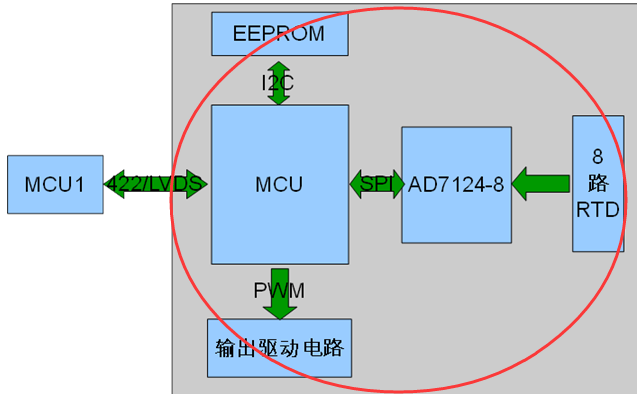 项目需求，只开发红框中的软件功能。另外，系统的控制性能主要取决于pid等参数的调节，这块的工作由甲方自行调整，如有需要乙方可以配合整个模块分为4个部分：温度数据采集，PWM输出，数据参数存储与读取，主从MCU之间数据通信。温度数据采集部分：选用ADI公司的AD7124-8实现8路3线制RTD温度采集，通过SPI接口与MCU（STM32F303CCT6）通讯。PWM输出部分：MCU将采集到的温度值，通过PID算法，得出PWM输出的周期与占空比，从而控制外部机构工作。占空比是控制加热时间的长短的，占空比为0就是不加热，占空比为100就是一直加热。周期能够影响控制精度。数据参数存储与读取：MCU通过IIC总线读写EEPROM，实现配置参数的读取与存储主从MCU之间数据通信：主MCU通过串口与从MUC芯片进行通讯，实现远程控制。使用422进行通讯，通讯格式可以自定义，通讯方式（同步或异步）后面再讨论。3. 软件流程图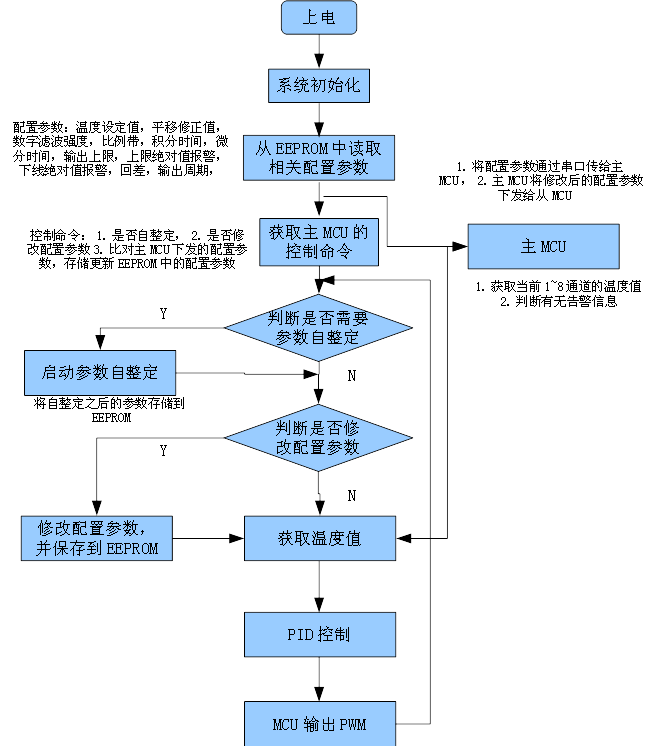 a.软件系统流程图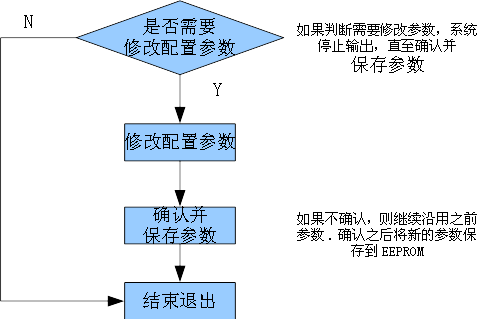 b.配置参数修改流程4. 名词解释基本功能需求DW05B-OR-001温控路数8路，每路参数可单独设置基本功能需求DW05B-OR-002温控算法甲方提供PID控制算法，需乙方进行算法移植基本功能需求DW05B-OR-003控制参数设置控制参数远程设置（由主MCU通过串口设置），每路的参数有：给定值，自整定，平移修正值，数字滤波强度，比例带，积分时间，微分时间，输出上限，上限绝对值报警，下线绝对值报警，回差，输出周期。参数解释见下面名词解释。基本功能需求DW05B-OR-004温度控制范围取决于传感器的温度范围与软件无相关要求不基本功能需求DW05B-OR-005温控精度误差＜±0.5℃这个取决于pid的性能，需要甲方结合实际的外围部件指标来调试，乙方可以配合基本功能需求DW05B-OR-006控制功能手动控制，PID参数自整定控制Pid分为手动调节和自整定两个模式，由自整定这个开关来设置基本功能需求DW05B-OR-007采样周期≤500ms基本功能需求DW05B-OR-008PID参数存储存储在外扩的EEPROM，型号为CAT24C256WZ-GT3基本功能需求DW05B-OR-009温度测量信号3线制RTD(PT100)，通过AD7124采集RTD信号甲方提供提供阻值对照表，软件根据采集到的数据查表，获取温度值。基本功能需求DW05B-OR-010测量范围取决于传感器的测量范围 基本功能需求DW05B-OR-011采样分辨率0.1 °C/数位   基本功能需求DW05B-OR-012测量误差< ±0.5℃此处的性能指标与本次需求的软件功能关联不大，乙方可以不用考虑。基本功能需求DW05B-OR-013滤波强度滤波强度，可以通过上位机设置，强度0~40，默认值为0（这里只需要配置AD芯片的寄存器就可以实现）通过控制参数来设置基本功能需求DW05B-OR-014测量校准平移校准（默认无校准），用户可以自行校准通过控制参数来设置基本功能需求DW05B-OR-015输出信号8路PWM输出，PWM周期在参数设置环节里面设置基本功能需求DW05B-OR-016与主站通讯通过422或者LVDS与主站进行通讯，实现配置参数的读取与下发以及读取通道温度值和告警数据基本功能需求DW05B-OR-017通信波特率115200基本功能需求DW05B-OR-018断线检测有（断线检测时保持断线即将发生之前的温度转换值）温度传感器断线告警需要通过串口告知主mcu参数功能解释设置范围CFM1~8设置确认当在上位机上更改参数时，设置确认值变为0。当参数修改完毕后，必须将设置确认值改为1，否则参数变更无效。系统继续沿用之前设定值。设置确认默认值为1.0~1SP1~8给定值分别表示 1~8 通道的给定值-200~800At1~8自整定0，自整定 At 功能处于关闭状态。
1， 启动 PID 及 CtI 参数自整定功能，自整定结束后会自动返回 0。0~1Scb1~8输 入 平 移
修正Sc 参数通常用于对热电偶进行平移修正，以补偿传感器或输入信号本身的误
差，或修正仪表冷端补偿误差。 Sc 修正量的单位为 0.1℃，例如设置 Sc=-100，则导致测量值比 Sc=0 时降低 10.0℃。仪表进行年度计量检定时，对在恶劣环境下使用过一段时间的仪表，如果检定仪表误差超出范围，可先对仪表内部进行清洁及干燥处理，这样一般都能解决
问题，如仍无法达到精度可采用修改 Sc 参数的方法来进行修正。-1999~+4000定义单位或0.1℃FIL1~8数 字 滤 波
强度FIL 用于设置数字滤波的强度， FIL 越大，测量值越稳定，但响应也越慢。一般在测量受到较大干扰时，可逐步增大 FIL 值，调整使测量值瞬间跳动小于 2~5 个字。在实验室对仪表进行计量检定时，则应将 FIL 设置为 0 或 1 以提高响应速度0~40P1~8比例带定义 APID 及 PID 调节的比例带，单位与 PV 值相同，而非采用量程的百分
比。对于熟悉的系统可直接输入已知正确的 P、 I、 D、 CtI，无需启动自整定
（AT）功能。10~9999
单位I1~8积分时间定义 PID 调节的积分时间，单位是秒， I=0 时取消积分作用。0~9999 秒d1~8微分时间定义 PID 调节的微分时间，单位是 0.1 秒。 d=0 时取消微分作用。0~999.9 秒H.AL1~8上 限 绝 对
值报警值分别表示 1~8 个测量通道的上限报警值。当对应通道测量值大于 H.ALx（x
为 1~8，表示对应测量通道，下同）时，则产生上限报警，上限报警产生后，当对应测量值小于 H.ALx-HYSx 时解除报警。-200~800L.AL1~8下 限 绝 对
值报警值分别表示 1~8 个测量通道的下限报警值。当对应通道测量值小于 L.ALx 时，
产生下限报警，下限报警产生后，当对应测量值大于 L.ALx+HYSx 时解除。报警可控制 ALM、 AUX 或 OUTP 上的继电器模块动作，由参数 AOP1~8 进行编程。不用的报警功能可将其设置到极限值来避免其报警作用。-200~800HYS1~8回差为避免因测量输入值波动而导致报警频繁动作，同时也避免自整定 AT 时位式调节由于测量值受干扰导致误动作致始自整定出错误的 PID 参数。该参数也叫不灵敏区、死区、滞环等。0~999.9℃CtI输出周期CtI 参数值可在 0.5~5S 之间设置，采用 SSR（固态继电器）作输出执行器
件，一般建议设置 0.5~2 秒，可提高控制精度。0.5~5